REGISTRIERUNGSchritt: Klicken Sie auf den Button „Registrieren“.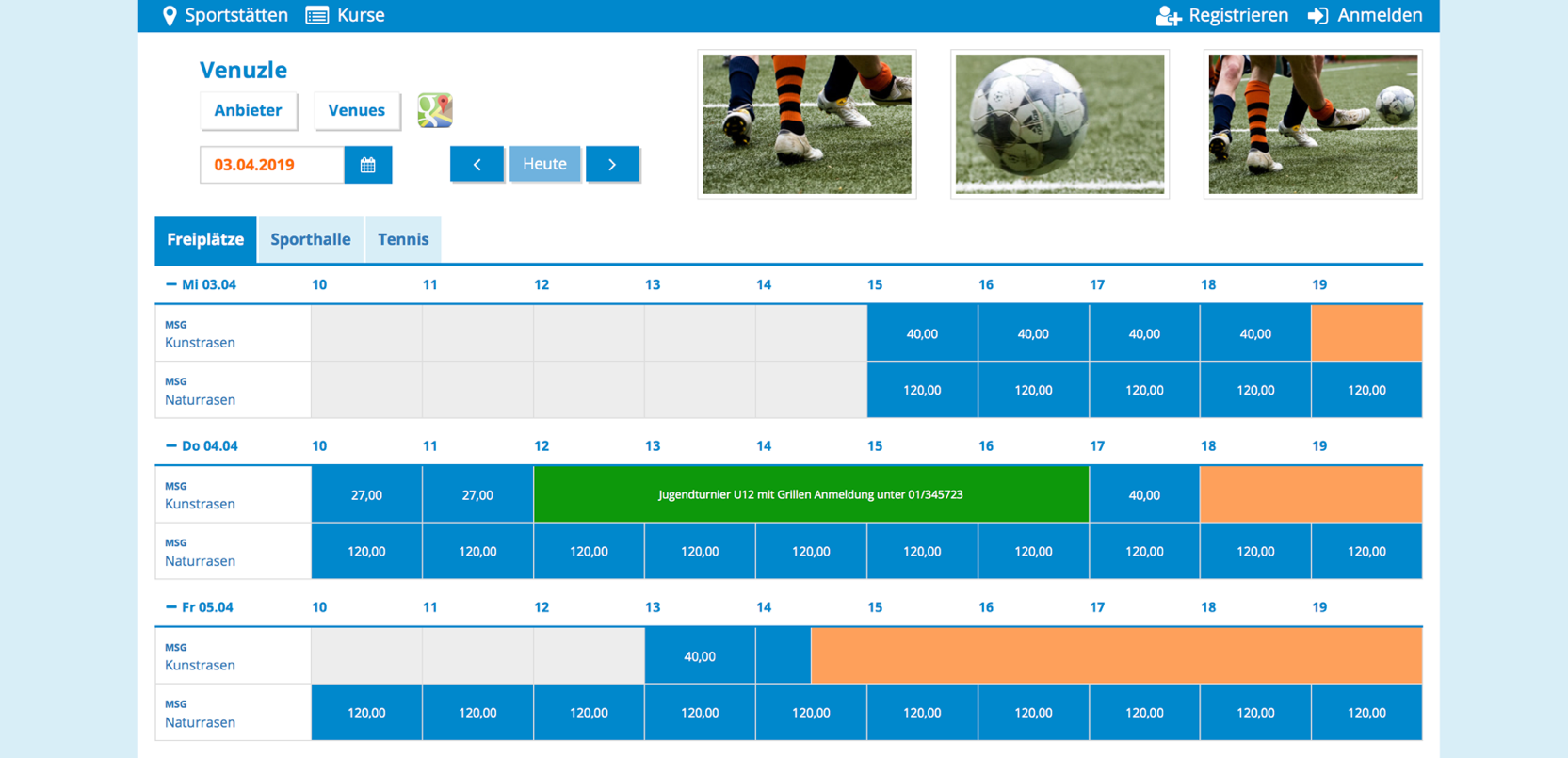 Schritt: Füllen Sie die mit einem Stern markierten Pflichtfelder aus und wählen Sie ein persönliches Passwort. Klicken Sie anschließend auf den Button „Registrieren“. 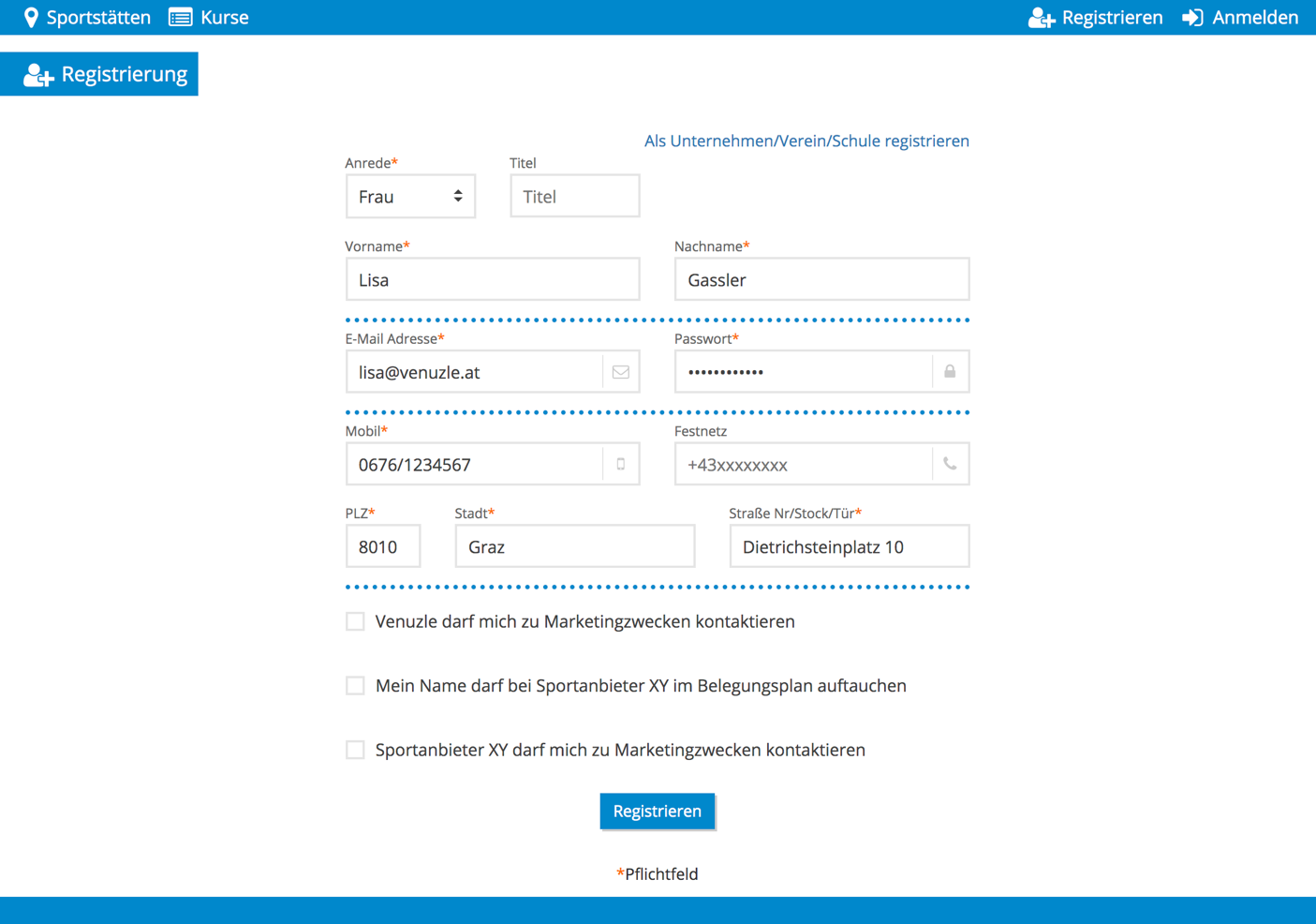 Schritt: Schauen Sie bitte in ihr E-Mail-Postfach und kontrollieren Sie auch ihren Spam-Ordner. Sie erhalten nach ca. einer Minute eine E-Mail, in welcher Sie auf den angegebenen Link klicken. Dieser leitet Sie automatisch zur Anmeldung weiter. 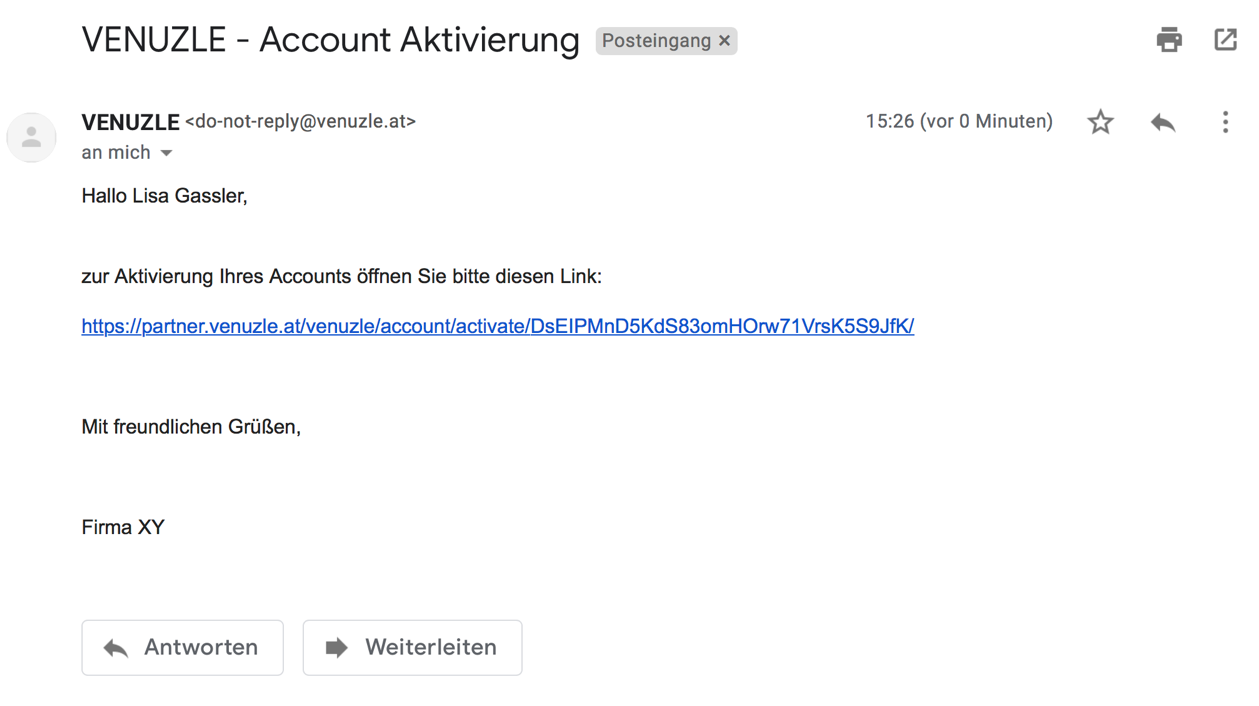 Ihr Venuzle Account wurde nun erstellt. Klicken Sie jetzt auf den Button „Anmelden“ und legen Sie los. 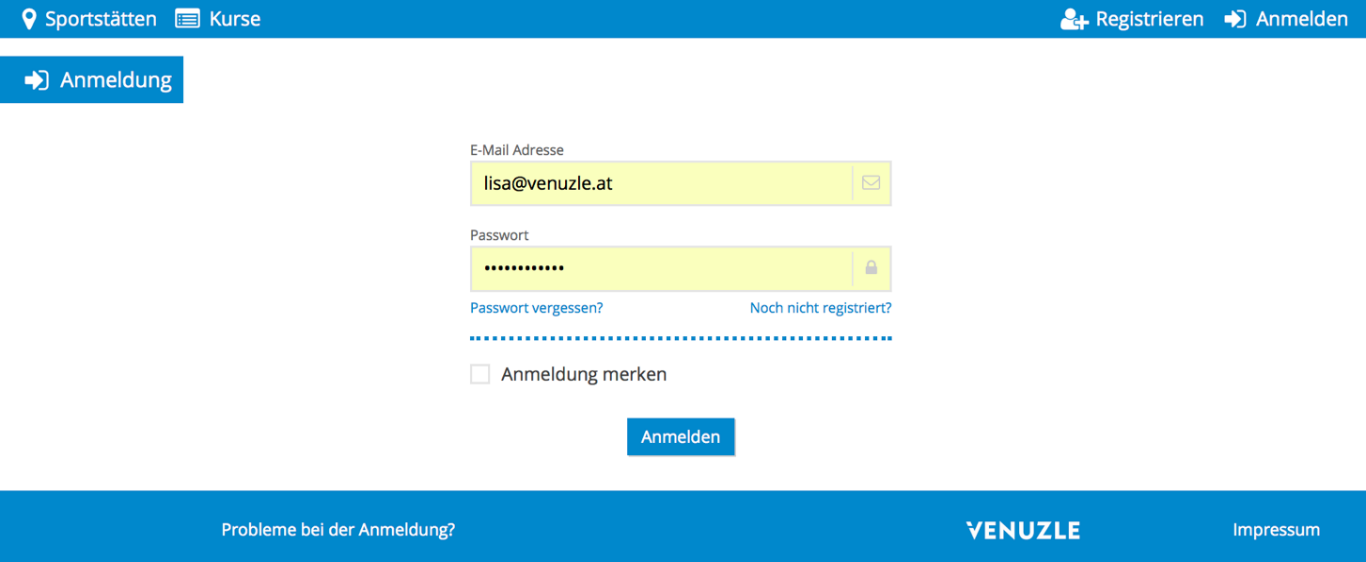 Wichtig: Sie müssen sich nur einmalig registrieren. Sobald dies erledigt ist, brauchen Sie sich nur noch anmelden. Das in der Registrierung gewählte Passwort ist sogleich ihr Passwort bei der Anmeldung! 